COMUNE DI ROCCA PRIORA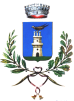 Città Metropolitana di Roma Capitale 00079 – Piazza Umberto I°, 1 COMUNICATO STAMPAA lezione gratuita sull’arte antica al Museo Benedetto Robazza di Rocca PrioraTutti i martedì alle ore 10 a partire dal 18 febbraio 2020Da domani 18 febbraio 2020 le porte del Museo Benedetto Robazza si apriranno per accogliere gli allievi e le allieve del primo corso gratuito di arte antica. Un ciclo di lezioni semestrali tenute dalla responsabile del Museo e storica dell’arte Eleonora Gregorio. Si partirà esplorando le magnifiche opere in ceramica dell’arte greca geometrica, come quelle rinvenute nella necropoli ateniese del Dypilon tra i secoli XI e VIII a.C fino ad arrivare, nel corso dei mesi, ad affrontare la bellezza e la complessità delle opere scultoree e architettoniche dell’arte ellenistica.  Le lezioni si terranno nella Sala Mario Vinci del Polo Culturale di Rocca Priora tutti i martedì mattina, a partire dal 18 Febbraio 2020, dalle ore 10:00 alle ore 11:30. Il corso, che conta già una decina di iscritti, è aperto gratuitamente a tutti gli utenti Biblio+. 